Junior / Senior Timeline             March                                                                                                                 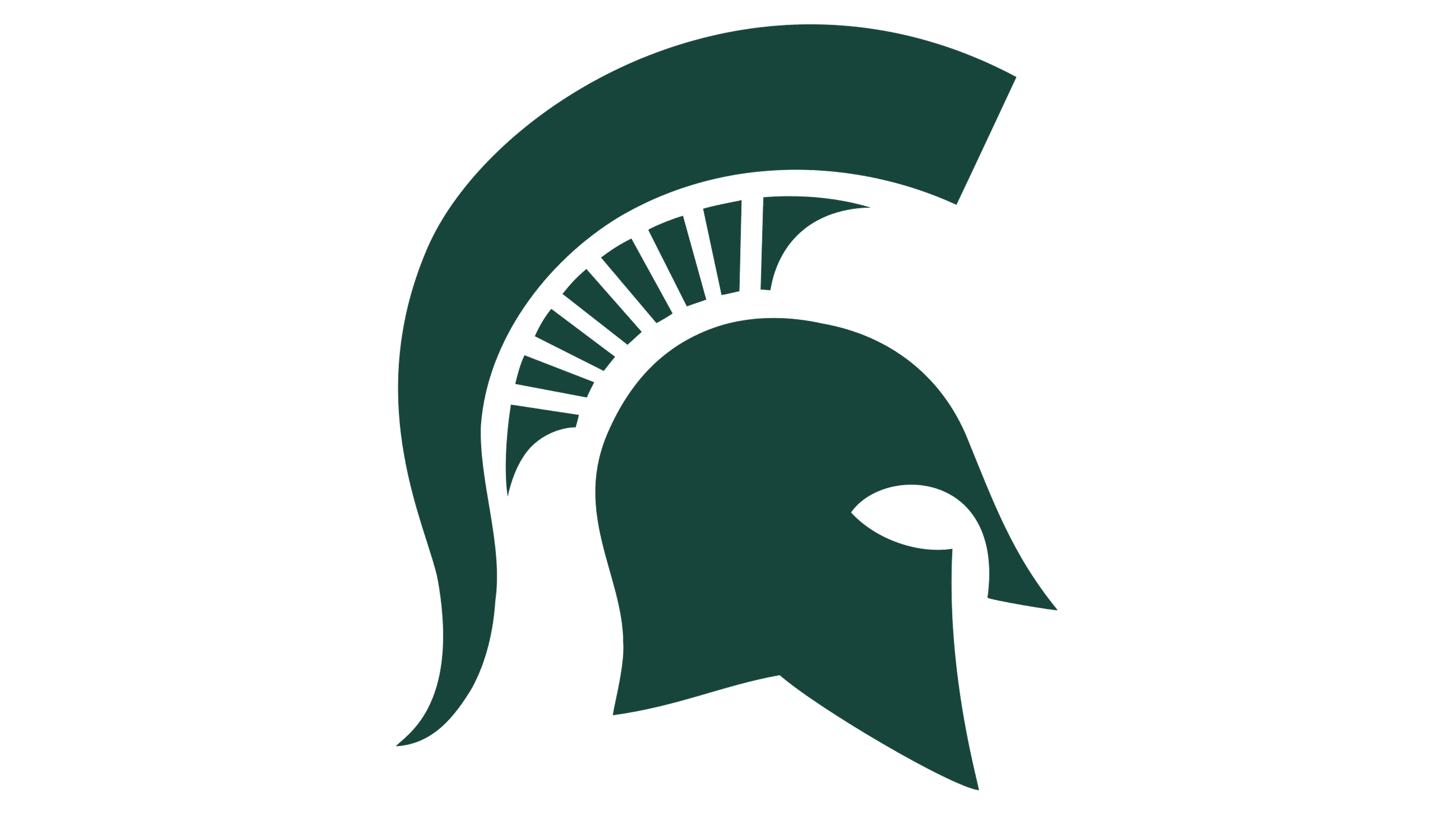              April / May             May                                                                                                            Resources             June             July/August             September             October             October thru AprilVisit Colleges during Spring BreakComplete Naviance SuperMatchComplete ResumeStudent Brag SheetParent Brag SheetResearch Colleges – Do they REALLY require letters of recommendation?Ask Teachers (1-2) for Letters of RecommendationCollege VisitsACT / SAT – take an additional test for practiceWork on College EssaysCollege VisitsComplete College EssaysComplete College Applications (Apply Texas / Common App / Direct to Institution)Sign FERPA in SkywardRequest Transcripts in Naviance – updated transcripts will be uploaded by Sept. 1st after all schedule changes have been completed.Finalize College ApplicationsRequest TranscriptsComplete Class Rank Form – ONLY if it benefits you (Valedictorians)Apply for FAFSA ID# - (student & parent)Complete FAFSA onlineFinal College VisitsApply for Scholarships